Desátý workshop projektu Systémová podpora sociální práce v obcích na téma„Sociální práce s lidmi s poruchou autistického spektra - PAS‘‘PROGRAM8:30 – 9:00	Prezence účastníků (pro účastníky bude zajištěn coffee break)9:00 – 9:10	Zahájení a úvodní slovo Zástupce Ministerstva práce a sociálních věcí9:10 – 9:20	Aktuality projektu Systémová podpora sociální práce v obcích
	Oddělení koncepce sociální práce a vzdělávání, MPSV9:20 – 9:40 	Podpora lidí s poruchou autistického spektra a jejich rodin v obci	Příspěvek Mgr. Leony Svobodové, MPSV9:40 – 10:10	Sociální práce s lidmi s poruchou autistického spektra	PhDr. Května Kutílková, ředitelka Domov Raspenava, p. o.10:10 – 10:40	Klient s poruchou autistického spektra  	Mgr. Ivana Vodrážková, ředitelka organizace APOSS Liberec, p. o.10:40 – 11:10	Domov se zvláštním režimem v Libčicích nad Vltavou	Mgr. Julius Bittman, vedoucí pobočky NAUTIS Liberec, z. ú. 11:10 – 11:40	Život lidí s PAS v komunitě	Mgr. Markéta Jandeková, vedoucí spolku Jdeme autistům Naproti, z. s.11:40 – 12:40	Přestávka (oběd)12:40– 14:30	Odpolední praktický blok – činnost v pracovních skupinách14:30 – 14:45	Coffee break 14:45 – 15:30	Prezentace výstupů z pracovních skupin a závěr workshopuZměny programu vyhrazeny.Reg. č. CZ.03.2.63/0.0/0.0/15_017/0003527, financovaného z prostředků Evropského sociálního fondu prostřednictvím Operačního programu Zaměstnanost a státního rozpočtu České republiky. Účast na workshopu je bezplatná a účastníkům je zajištěno veškeré občerstvení zdarma. 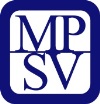 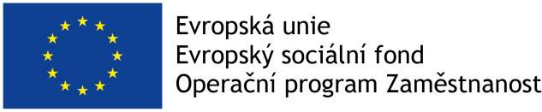 